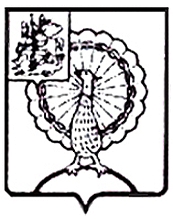 Совет депутатов городского округа СерпуховМосковской областиРЕШЕНИЕВ соответствии с Федеральным законом от 06.10.2003 № 131-ФЗ                     «Об общих принципах организации местного самоуправления в Российской Федерации», Законом Московской области от 14.12.2018 № 220/2018-ОЗ                        «Об объединении городского поселения Оболенск, городского поселения Пролетарский, сельского поселения Васильевское, сельского поселения Данковское, сельского поселения Дашковское, сельского поселения Калиновское, сельского поселения Липицкое Серпуховского муниципального района с городским округом Серпухов и внесении изменений в некоторые законы Московской области о статусе и границах муниципальных образований Московской области», Уставом муниципального образования «Городской округ Серпухов Московской области», Совет депутатов городского округа Серпухов Московской области решил:1. Признать утратившим силу решение Совета депутатов городского поселения Оболенск Серпуховского муниципального района Московской области от 30.08.2016 № 5/43 «Об утверждении положения о коммерческом найме жилых помещений муниципального жилищного фонда городского поселения Оболенск Серпуховского муниципального района Московской области»2. Направить настоящее решение Главе городского округа Серпухов               Ю.О. Купецкой для подписания и его официального опубликования (обнародования).   3. Контроль за выполнением настоящего решения возложить               на постоянную депутатскую Комиссию по социальным вопросам                  (Ю.С. Русецкая).Председатель Совета депутатов                                                 И.Н. Ермаков     Глава городского округа                                                              Ю.О. КупецкаяПодписано Главой городского округа19.02.2020№  110/14  от  19.02.2020 О признании утратившим силу  решения Совета депутатов городского поселения Оболенск Серпуховского муниципального района Московской области            от 30.08.2016 № 5/43                      «Об утверждении положения                    о коммерческом найме жилых помещений муниципального жилищного фонда городского поселения Оболенск Серпуховского муниципального района Московской области» О признании утратившим силу  решения Совета депутатов городского поселения Оболенск Серпуховского муниципального района Московской области            от 30.08.2016 № 5/43                      «Об утверждении положения                    о коммерческом найме жилых помещений муниципального жилищного фонда городского поселения Оболенск Серпуховского муниципального района Московской области» 